CITTA’ DI GALATONE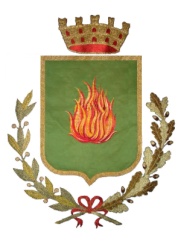 Provincia di Lecce         Ufficio della Commissione di Controllo e GaranziaVia Colonna n. 6/8 Tel./Fax 0833861039www.comune.galatone.le.it   e mail urp@comune.galatone.le.it Cod. Fisc. 82001290756         Part. IVA 02377220757Verbale n. 4/2015									Galatone, lì 09/09/2015Il giorno nove del mese di settembre dell’anno 2015 alle ore 18.30 presso una sala aperta al pubblico della sede municipale, previa convocazione del Presidente della Commissione (nota Prot. n. 0018720 del 04/09/2015), si sono riuniti i Consiglieri componenti la Commissione di Controllo e Garanzia per discutere il seguente o.d.g.:		Richiesta di informazioni ed accesso sulla base di istanze di cittadini presentati alla Commissione.Iniziative culturali per il cinque centenario della morte di A. de FerrariisVarie ed eventualiComponenti della Commissione:Il Presidente dopo aver atteso mezz’ora dall’orario di convocazione della commissione e preso atto della totale assenza dei commissari (Geusa Marco, De Mitri Francesco, Stapane Giorgio e Bove Roberto) rinvia la riunione odierna ad altra data che sarà comunicata in seguito.Redatto il presente verbale, è sottoscritto dal segretario e dal presidente della Commissione di Controllo e Garanzia.     Il Segretario	                                                                    Presidente                                                                                                                    Francesco Potenza                                                                     Cosimo Casilli                                                      									        														Casilli Cosimo (Presidente)presenteGeusa Marco (V. Presidente)assenteDe Mitri FrancescoassenteStapane GiorgioassenteBove Robertoassente